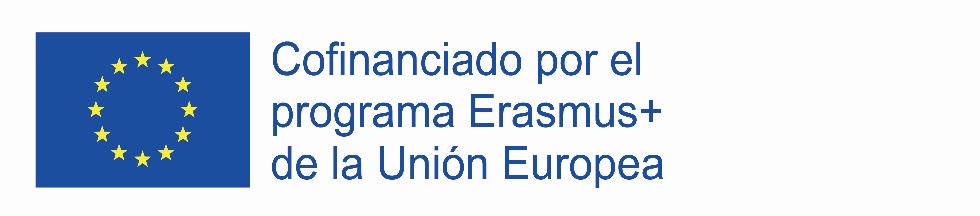 IV encuentro   internacionalerasmus +“Llave maestra: abrir puertas, derribar murallas” 11-16 de noviembre de 2018 Agrupamento escolas José Relvas – Alpiarça – (Portugal)Alumnos participantes: 1. Flavia Castellone 2. Donatella Granata3. Angela Di Domenico4. Nicoletta Di Martino5. Mariarosaria MarzocchiProfesores :1. Alessandra Accinni2. María Paz Tolín Patovalor: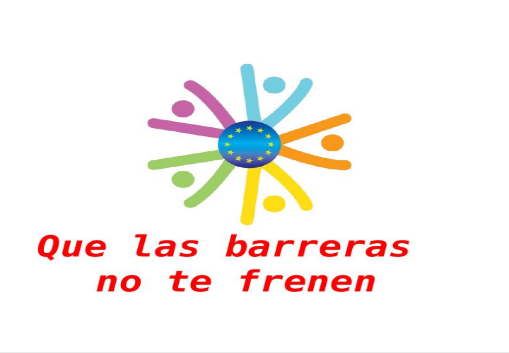 PAZTrabajos- Entrevista a Alex Zanotelli, personaje ilustre napolitano, promotor de la paz. - Interpretación de una poesía de Eduardo De Filippo en dialecto napolitano, sobre la paz en la vida cotidiana.- Vídeo para la conmemoración del 25 de abril, fecha de la liberación italiana de las tropas nazis: cartas de despedida de los partisanos a sus familias favoreciendo el perdón y la paz.- Carteles con frases de la canción “Il mio nome é mai piú” de Giovanotti relacionadas con la paz.- Visión y análisis de la película “Invictus”- Artículo 11 de la Constitución italiana-Resultados test intermedio sobre la sostenibilidad.Liceo Scientifico-linguistico “A.M.De Carlo” de Giugliano in campania (NA)clase: 2CLhttps://twinspace.etwinning.net/45509/pages/page/269857